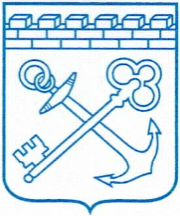 КОНТРОЛЬНЫЙ КОМИТЕТ ГУБЕРНАТОРА ЛЕНИНГРАДСКОЙ ОБЛАСТИПРИКАЗот     июля  2021 года	                                                                   №  Санкт-ПетербургОб утверждении Перечня должностей государственной гражданской службы Ленинградской области в Контрольном комитете Губернатора Ленинградской области, при замещении которых государственным гражданским служащим Ленинградской области запрещается открывать и иметь счета (вклады), хранить наличные денежные средства и ценности в иностранных банках, расположенных за пределами территории Российской Федерации, владеть и(или) пользоваться иностранными финансовыми инструментамиВ соответствии с пунктом 2 постановления Правительства Ленинградской области  от 03 июня 2015 года №188 «Об утверждении Перечня должностей государственной гражданской службы Ленинградской области в Администрации Ленинградской области, при замещении которых государственным гражданским служащим Ленинградской области запрещается открывать и иметь счета (вклады), хранить наличные денежные средства и ценности в иностранных банках, расположенных за пределами территории Российской Федерации, владеть и(или) пользоваться иностранными финансовыми инструментами» приказываю:Утвердить прилагаемый Перечень должностей государственной гражданской службы Ленинградской области в Контрольном комитете Губернатора Ленинградской области, при замещении которых государственным гражданским служащим Ленинградской области запрещается открывать и иметь счета (вклады), хранить наличные денежные средства и ценности в иностранных банках, расположенных за пределами территории Российской Федерации, владеть и(или) пользоваться иностранными финансовыми инструментами.Председатель комитета                                                                 Э.В. СалтыковУТВЕРЖДЕНприказомКонтрольного комитета Губернатора Ленинградской области                                                                                     «     » июля 2021 года   № (приложение)Перечень должностей государственной гражданской службы Ленинградской области в Контрольном комитете Губернатора Ленинградской области, при замещении которых государственным гражданским служащим Ленинградской области запрещается открывать и иметь счета (вклады), хранить наличные денежные средства и ценности в иностранных банках, расположенных за пределами территории Российской Федерации, владеть и(или) пользоваться иностранными финансовыми инструментами1.	Первый заместитель председателя Контрольного комитета Губернатора Ленинградской области.2.	Заместитель председателя Контрольного комитета Губернатора Ленинградской области.